Opetus- ja kulttuuriministeriökirjaamo@minedu.fi, anna.kankaanpaa@minedu.fiAsia:	Hallituksen esitys ammatillisesta koulutuksesta annetun lainmuuttamiseksi ja eräiksi siihen liittyviksi laeiksiLausuntopyyntö OKM/11/010/2018Opetus- ja kulttuuriministeriö pyytää lausuntoa hallituksen esitysluonnoksista, joilla halutaan muuttaa ammatillisesta koulutuksesta annettua lakia, opetus- ja kulttuuritoimen rahoituksesta annettua lakia sekä lakia yksityisistä turvallisuuspalveluista.
OAJ pitää esillä olevia muutosesityksiä kannatettavina. Menettely on linjassa myös eduskunnan antaman lausuman vaatimuksille reformin toimeenpanon ja toteutuman seuraamisen kannalta.Ammatillisen koulutuksen saatavuuden turvaaminen on tärkeää myös Ahvenanmaalla. OAJ katsoo, että esitetyillä muutoksella alueen koulutuksen tarjontaa pystytään tarkoituksenmukaisesti parantamaan.  Rahoituslakiin esitetyt muutokset lisäävät mahdollisuuksia reagoida koulutustarpeissa tapahtuviin muutoksiin ja näin ollen ne ovat erittäin kannatettavia. Nopeaa reagointia ja resurssien kohdentamista ilmenneiden koulutustarpeiden mukaan, on voitava tehdä joustavasti varainhoitovuoden aikana. OAJ huomauttaa, että perusrahoituksen prosenttiosuutta on korotettava.  Lausunnolla olevat muutosesitykset ovat oikean suuntaisia. Korjauksia rahoituslakiin tarvitaan erityisesti perusrahoituksen korottamisen osalta, jotta toiminnan kehittämistä ja ennakointia voidaan tehdä entistä tehokkaammin.OAJ edellyttää, että SORA – lainsäädäntöä koskevat muutokset täsmennetäänja muutetaan vielä tarkoituksenmukaisimmiksi, kun SORA-lainsäädännön soveltamiseen liittyvistä ongelmista ammatillisessa koulutuksessa ja korkeakoulutuksessa asetettu ohjausryhmä saa esityksensä valmiiksi. Näillä lausunnossa esitetyillä muutoksilla ei saada kattavasti korjattua niitä puutteita,mitä SORA -lainsäädännössä on ilmennyt. OAJ pitää SORA -säädöksien tulkintamahdollisuuksien rajaamista haastavana ja koulutuksen järjestäjän työmäärää lisäävänä. OAJ edellyttää, että mikäli nykyisiä säädöksiä muutetaan, on siitä aiheutuva työmäärä arvioitava ja resursoitava. Opiskeluoikeuden peruminen on menettelytapana erittäin vaativaa ja mahdollisuutta käytetään vasta silloin kun muita opiskeluhuollollisia menetelmiä ei ole enää käytettävissä. Opiskeluoikeuden perumiseen liittyvien menettelytapojen on oltava selkeitä, avoimia ja kaikille ymmärrettäviä.  OAJ on edellyttää, että opiskeluoikeuden rajaamiseen liittyvä toiminta on voitava tehdä siten, ettei myöskään oppilaitosyhteisössä toimivien turvallisuus vaarannu. Oleellista on mahdollistaa oppilaitokselle sellaiset toimintaedellytykset, että jokainen opiskelija voi opiskella ja työllistyä alalle, jossa ei vaaranna omaa tai muiden terveyttä tai turvallisuutta.   LisäksiOAJ edellyttää, että lausunnolla olevien esitysten kaltaisia muitakin korjauksia ja toimia tehdään, kun muutostarpeita uuden lain tulkinnoissa tai epäkohdissa havaitaan. OAJ korostaa lopuksi sitä, että ministeriön on tarkoin seurattava koulutuksen järjestäjien järjestämisluvan edellytysten toteutumista sekä uuden lainsäädännön toimeenpanoa, jotta reformille asetetut tavoitteet toteutuvat eivätkä järjestäjät tee omia säädösten ja tavoitteiden vastaisia käytäntöjä. Erityisesti olemme huolissamme siitä, täyttyykö kaikilla järjestäjillä järjestämisluvan ja lain edellyttämä vaatimus riittävästi määrästä opettajien virkoja ja toimia. Lisäksi tietoomme on kantautunut huolestuttavia tietoja siitä, että eräät koulutuksen järjestäjät säädösten mukaisia opettajien tehtäviä määräisi säännösten vastaisesti henkilöille, joilla ei ole opettajien kelpoisuutta (mm. opetuksen antaminen, HOKS:n laadinta ja opettajan nimeäminen opiskelijalle koulutus- ja oppisopimuksiin). Myöskään esimerkiksi ammatillisesta koulutuksesta annetun asetuksen 23 §:n mukaista tiedottamisvelvollisuutta ei ole vielä pääsääntöisesti ryhdytty noudattamaan.Ammatillisen koulutuksen arvostus ja laatu säilyy, kun toimintaan on tavoitteiden mukaiset resurssit ja opettajille riittävästi työaikaa opiskelijoiden opettamiseen, opinto-ohjaukseen ja erityistä tukea vaativien opiskelijoiden opintojen mahdollistamiseen. Myös avoin ja oikea tiedottaminen ammatillisen koulutuksen tarjoamista opinnoista ja opiskelumahdollisuuksista entisestään vahvistaa koulutusmuodon asemaa koulutusjärjestelmässä.	OPETUSALAN AMMATTIJÄRJESTÖ OAJ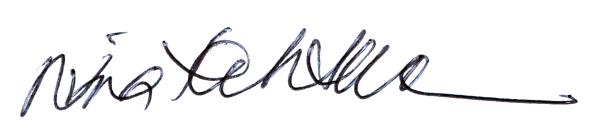 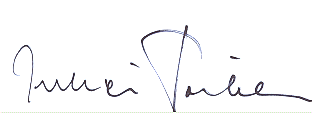 